บันทึกข้อความ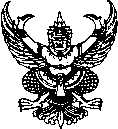 ส่วนราชการ หลักสูตรวิชา.................. สาขา.................  ฝ่ายวิชาการและวิจัย                      วิทยาลัยเทคโนโลยีอุตสาหกรรมและการจัดการ  โทร. ๐ ๗๕๗๕ ๔๐๒๔-๓๖ ที่   ศธ ๐๕๘๔.๑๕/	วันที่     xx  มกราคม  ๒๕๖๐          เรื่อง  	ขออนุมัติจัดซื้อ………………….โครงการวิจัยประจำปีงบประมาณ พ.ศ. xxxxเรียน	ผู้อำนวยการวิทยาลัยเทคโนโลยีอุตสาหกรรมและการจัดการตามหนังสือที่ ศธ ๐๕๘๔/.............. ลงวันที่ ...................... เรื่อง แจ้งจัดสรรงบประมาณรายจ่ายเงินรายได้ประจำปีงบประมาณ พ.ศ. ..................../แจ้งจัดสรรงบประมาณรายจ่ายประจำปีงบประมาณ พ.ศ.......  โดยมหาวิทยาลัยเทคโนโลยีราชมงคลศรีวิชัย ได้แจ้งการอนุมัติทุนอุดหนุนโครงการวิจัย เรื่อง...................................................................... งบประมาณ ................................ บาท (.................................บาทถ้วน) และได้ขออนุมัติรับเงินงวดที่ 1 เป็นที่เรียบร้อยแล้ว นั้นในการนี้ ข้าพเจ้า .......................................... หัวหน้าโครงการวิจัยดังกล่าว  ซึ่งได้ดำเนินการจัดทำสัญญาเป็นที่เรียบร้อยแล้ว  พร้อมกันนี้ได้แนบแผนการใช้จ่ายเงินในการดำเนินงานวิจัย (แบบ วจ.๑ด) มาเพื่อประกอบการพิจารณา เพื่อให้การดำเนินโครงการวิจัยดังกล่าวให้เป็นไปตามวัตถุประสงค์  ข้าพเจ้าจึงขออนุมัติจัดซื้อ..................... จำนวน ...... บาท (.................บาทถ้วน)จึงเรียนมาเพื่อโปรดพิจารณา  .....................................................(นาย/นาง/นางสาว.............................)                                     หัวหน้าโครงการวิจัยหมายเหตุ :   การจัดซื้อวัสดุ-อุปกรณ์ของการทำวิจัย ยังไม่มีการตีความจากสำนักงบประมาณ ว่าต้องดำเนินการอย่างไร เพื่อเป็นให้เกิดความถูกต้องมากที่สุด นักวิจัยควรดำเนินการจัดซื้อผ่านแผนกงานพัสดุด้วยค่ะ